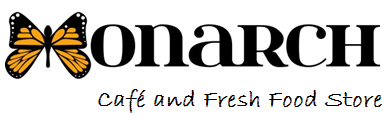 Schedule of Rental Fees Inside Café and MarketBusiness and Commercial Events please contact Leslie Bailey: 864-582-4146 ext. 107 or leslie@butterfly-sc.comSocial Events: Including but not limited to anniversaries, birthday parties, meetings, banquets, receptions, bridal showers, baby showers, fundraising events, etc.Social Events Fee Schedule: Based upon 4 hoursMonday – Friday: limited to 3 hours before 11 am and evenings after 5 pm are up to 5 hours.Saturdays: 4 hours after 2 pm during Farmer’s Market Season or anytime outside of Farmer’s Market Season.Farmer’s Market Season is March 28 – December 19, 2015.Sundays: 4 hours anytime* Deposits are nonrefundable and are applied to rental rate.**Cleaning/Damage Fee is refundable upon facility being left in appropriate condition per cleaning check list. In the event of facility, equipment or property damage all fees exceeding the cleaning/damage deposit incurred by The Monarch Café and Fresh Food Store charges will be billed at actual cost plus 20% and lost revenue.Security officers are required for any event with alcohol and may be required for other events (decision of management). Alcohol may not be served after 2:00 a.m. Last call at 1:45 a.m.All food must be provided by The Monarch Café. Cakes and other desserts are allowed to be brought in by Lessee. Monday – ThursdayFriday -  SundayPer Hour Overage Charge*Deposit**Cleaning/ Damage Fee$155 w/12 tables inside (30 seats) and 7 tables outside (20 seats). Total seating for 50. Includes linens (inside only) & backdrops.$225 w/12 tables inside (30 seats) and 7 tables outside (20 seats).Total seating for 50. Includes linens (inside only) & backdrops.$75.00$100.00$100.00Janitorial Service$75.00Security Officer (1)$30.00 per hourMinimum of 3 hours (8pm-12pm)Projector & Screen$75.00Sound System/ Speakers & Mic$75.00